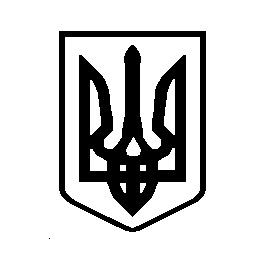 УКРАЇНАВИШГОРОДСЬКА МІСЬКА РАДАРОЗПОРЯДЖЕННЯ 17 лютого 2022 р.                                                                                                                  № 23Про створення робочої групи з розробкиСтратегії цифрової трансформації Вишгородської міської територіальної громадиВідповідно до Закону України «Про національну програму інформатизації», постанови Кабінету Міністрів України від 05.08.2020 № 695 «Про затвердження Державної стратегії регіонального розвитку на 2021-2027 роки», постанови Кабінету Міністрів України від 30.01.2019 № 56 «Деякі питання цифрового розвитку», керуючись  п. 20 ч. 4 ст. 42 Закону України «Про місцеве самоврядування в Україні», враховуючи актуальність і важливість розроблення Стратегії цифрової трансформації Вишгородської міської територіальної громади на 2022-2025 роки:1. Створити робочу групу з розробки Стратегії цифрової трансформації Вишгородської міської територіальної громади на 2022-2025 роки (далі – робоча група) у складі згідно з додатком 1.2. Затвердити Положення про робочу групу з розробки Стратегії цифрової трансформації Вишгородської міської територіальної громади на 2022-2025 роки, згідно додатку 2.3. Робочій групі:3.1. Розробити проєкт Стратегії цифрової трансформації Вишгородської міської територіальної громади на 2022-2025 роки та план заходів із її реалізації на 2022-2025 роки на принципах залучення громадськості;3.2. Забезпечити всебічне обговорення проєкту Стратегії цифрової трансформації Вишгородської міської територіальної громади на 2022-2025 роки та плану заходів із її реалізації на 2022-2025 роки із залученням громадськості, в тому числі науковців, освітян, підприємців, політичних партій, депутатів, громадських організацій тощо.4. Контроль за виконанням цього розпорядження покласти на першого заступника міського голови з питань діяльності виконавчих органів влади.Міський голова                                                                    Олексій МОМОТЮлія СИДОРОВА(04596) 22-153Додаток 1до розпорядження міського головивід 17.02.2022 № 23СКЛАДробочої групи з розробки Стратегії цифрової трансформації Вишгородської міської територіальної громади на 2022-2025 рокиКеруючий справами виконавчого комітету                                               Наталія ВАСИЛЕНКОДодаток 2до розпорядження міського головивід 17.02.2022 № 23ПОЛОЖЕННЯпро робочу групу з розробки Стратегії цифрової трансформації Вишгородської міської територіальної громади на 2022-2025 рокиI. Загальні положення.1.1. Робоча група з розробки Стратегії цифрової трансформації Вишгородської міської територіальної громади на 2022-2025 роки (далі – Робоча група) є тимчасовим дорадчим органом, утвореним Вишгородським міським головою з метою об’єднання спільних зусиль по розробці та втіленню Стратегії цифрової трансформації Вишгородської міської територіальної громади на 2022-2025 роки.1.2. У своєї діяльності Робоча група керується діючим законодавством України.1.3. Робоча група формується з представників міської ради, виконавчого комітету, громадських організацій та інших організацій, підприємців, фахівців із питань планування розвитку.1.4. Склад Робочої групи затверджується розпорядженням Вишгородського міського голови.1.5. Робоча група працює на засадах повної добровільності, самовідданості та безкорисливості.1.6. До складу Робочої групи можуть входити робочі підгрупи, комісії, фокусні групи. Умови їх діяльності визначаються окремо.1.7. Рішення Робочої групи, які прийняті на засіданні за участю більшості її членів, мають рекомендаційних характер.II. Функції.2.1. Робоча група в процесі діяльності:- визначає напрями та пріоритети своєї роботи;- залучає до роботи галузевих фахівців та спеціалістів з питань що обговорюються;- проводить економічні дослідження та фінансово-технічний аналіз;- організовує та проводить соціологічне дослідження (опитування, анкетування) з метою вивчення громадської думки мешканців територіальної громади – для подальшого включення результатів до Стратегії;- організовує обговорення проблем та перспектив розвитку громади;- проводить аналіз сильних та слабких сторін, можливостей та загроз у розвитку громади з питань цифрової трансформації;- розробляє проєкт стратегічного бачення Стратегії цифрової трансформації Вишгородської міської територіальної громади на 2022-2025 роки;- розробляє структуру цілей та завдань (план дій) реалізації Стратегії;- визначає показники (індикатори) продуктів та результатів реалізації Стратегії, розробляє систему впровадження та моніторингу оцінки та реалізації Стратегії, актуалізації її змісту;- розробляє проєкт плану заходів із реалізації Стратегії цифрової трансформації Вишгородської міської територіальної громади на 2022-2025 роки;- організовує роботу з засобами масової інформації та медіа;- за необхідності – формує склади робочих комісій за стратегічними напрямками розвитку громади та організовує їх роботу.2.2. Розробляє та подає проєкт Стратегії на розгляд сесії Вишгородської міської ради.III. Повноваження/правові гарантії діяльності Робочої групи.3.1. Загальне керівництво Робочою групою та організація її роботи покладається на голову Робочої групи та його заступника.3.2. Голова скликає та веде засідання Робочої групи, дає доручення членам Робочої групи, представляє Робочу групу у відносинах з іншими органами, об’єднаннями громадян, підприємств, установ та організацій. Організовує роботу по реалізації висновків та рекомендацій Робочої групи.3.3. У разі відсутності голови Робочої групи або неможливості ним виконувати своїх повноважень, головні його функції здійснює заступник голови Робочої групи.3.4. Засідання Робочої групи є правомочним, якщо в роботі бере участь не менш як половина від загального складу групи.3.5. За результатами розгляду і вивчення питань Робоча група готує висновки і рекомендації. Висновки і рекомендації Робочою групою приймаються простою більшістю голосів, присутніх на засіданні, та оформлюються у вигляді протоколів засідання. Протокол засідань Робочої групи підписується головою Робочої групи, а у разі його відсутності – заступником голови, та секретарем групи.3.6. Організаційне забезпечення діяльності Робочої групи, підготовкою матеріалів для проведення засідань та ведення протоколів, здійснює секретар Робочої групи. До обов’язків секретаря також відноситься інформування членів Робочої групи про проведення засідань, організація та координація діяльності робочих підгруп, які можуть бути створені в процесі розробки стратегії, а також підготовкою матеріалів для інформування жителів громади.IV. Права та обов’язки Робочої групи, відповідальність.4.1. Робоча група має право:- отримувати інформацію, необхідну для розробки Стратегії, в організаціях, установах міста, незалежно від їх відомчого підпорядкування, форми власності та господарювання;- проводити опитування громадян чи проводити іншу діяльність для вивчення громадської думки щодо Стратегії;- проводити роз’яснювальну роботу серед громадян з питань розробки і втілення Стратегії та значення її необхідності;- брати участь у підготовці та проведенні громадських слухань щодо проєкту Стратегії розвитку громади та плану заходів із її реалізації;- розробляти та узгоджувати проєкти договорів, пов’язаних з розробкою Стратегії;- залучати до участі у своїй роботі представників підприємств, установ, організацій (за згодою їх керівників), а також незалежних експертів, депутатів рад (за згодою), організовувати проведення конференцій, семінарів, нарад та інших заходів;- утворювати, в разі потреби, тимчасові робочі групи для забезпечення виконання покладених на неї завдань.4.2. Члени Робочої групи виконують доручення голови Робочої групи в межах завдань Робочої групи.4.3. Члени Робочої групи несуть особисту відповідальність за достовірне та своєчасне опрацювання отриманих інформаційних та розрахункових документів і матеріалів, що стосуються виконання завдань із розробки Стратегії та плану заходів із її реалізації.Керуючий справами виконавчого комітету                                               Наталія ВАСИЛЕНКО№ПІБ учасника робочої групиПосадаГолова робочої групи:Голова робочої групи:Голова робочої групи:1Кириченко Ростислав МиколайовичПерший заступник міського голови з питань діяльності виконавчих органів владиЗаступник голови робочої групи:Заступник голови робочої групи:Заступник голови робочої групи:2Камінська Ольга ОлександрівнаНачальник Центру надання адміністративних послуг Вишгородської міської радиСекретар робочої групи:Секретар робочої групи:Секретар робочої групи:3Сидорова Юлія СтепанівнаСпеціаліст І категорії відділу комунального майна та цифрового розвитку виконавчого комітету Вишгородської міської радиЧлени робочої групи:Члени робочої групи:Члени робочої групи:4Кожанов Костянтин СтаніславовичНачальник відділу комунального майна та цифрового розвитку виконавчого комітету Вишгородської міської ради5Бойко Максим МиколайовичСтароста сіл Хотянівка та Осещина Вишгородської міської ради6Буренок Артем ОлександровичЗаступник начальника соціально-гуманітарного управління Вишгородської міської ради7Пащинська Аліна ОлександрівнаЗаступник начальника відділу юридично-правової роботи виконавчого комітету Вишгородської міської ради8Новоселецький Ігор ВалерійовичІТ-головний спеціаліст відділу організаційної роботи, внутрішньої політики та забезпечення роботи ради виконавчого комітету Вишгородської міської ради9Донцова Наталія МиколаївнаВчитель інформатики Вишгородського ліцею «Сузір’я» Вишгородської міської ради (за згодою)10Браславич Галина ВасилівнаВчитель інформатики Технічного ліцею НТУУ «КПІ» Вишгородської міськради Вишгородського району Київської області (за згодою)